Warszawa, 13 czerwca 2024Adepci Państwowej Szkoły Muzycznej I st. im. J. Zarębskiego koncertują po sąsiedzku w Promenadzie. Mali Muzycy. Wielkie Talenty to kolejna inicjatywa centrum handlowego dla mieszkańców Pragi Południe i pierwszy taki projekt dający szansę początkującym instrumentalistom stanąć przed szeroką publicznością. Ostatni mini koncert wiosennej edycji odbędzie się w najbliższą sobotę 15 czerwca. Rozwijanie talentu muzycznego to ciężka praca, która niesie ze sobą wiele wyrzeczeń i wiąże się z dużym poświęceniem i dyscypliną. Wisienką na torcie jest możliwość zaprezentowania swoich skrzętnie szlifowanych umiejętności szerokiej publiczności. Każdy artysta, czy mały czy duży, czeka na ten moment. To nagroda za włożony wysiłek i okazja do tego, aby oswoić lęk przed występami publicznymi. W tym celu warszawska Promenada stworzyła projekt Mali Muzycy. Wielkie Talenty i realizuje go wspólnie z PSM I st. im. J. Zarębskiego w Warszawie. W ramach wydarzenia uczniowie pobliskiej szkoły muzycznej z różnych klas prezentują swoje umiejętności grając na rozmaitych instrumentach. W wiosennej edycji zorganizowano 4 mini koncerty, dla których sceną stała się specjalnie zaaranżowana przestrzeń centrum handlowego. Dzięki tej inicjatywie dzieci mają okazję wystąpić przed prawdziwą publicznością. Wydarzenie cieszy się ogromnym zainteresowaniem zarówno ze strony słuchaczy jak i samych młodych artystów, którym gratulujemy odwagi i wspaniałego przygotowania. Wiosenną edycję kończy koncert w najbliższą sobotę 15 czerwca o godzinie 12:00. Już dziś zaplanowano kolejną odsłonę projektu w ramach, której na jesieni odbędzie się 6 mini koncertów. G City Europe (wcześniej Atrium European Real Estate)G City Europe (wcześniej Atrium) jest częścią G City oraz  właścicielem, zarządcą i deweloperem nieruchomości handlowych i mieszkaniowych na wynajem w Europie Środkowej. G City Europe specjalizuje się w centrach  handlowych  z szeroką ofertą gastronomiczną, modową i rozrywkową, położonych  w najlepszych miejskich lokalizacjach, w szczególności koncentrując się na  Warszawie i Pradze. Rozwój portfela nieruchomości handlowych G City Europe opiera się na proaktywnych działaniach asset management, w zgodzie z motto "retail is detail". Obecnie portfolio G City Europe obejmuje 14 nieruchomości (w tym jedną nieruchomość mieszkaniową na wynajem) o łącznej wartości rynkowej 1,9 mld euro i całkowitej powierzchni najmu brutto (GLA) ponad 410 000 mkw.Additional information:Corporate Social Responsibilitywww.g-cityeu.com Join us!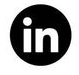 Anna NadolnaITBC Communicationtel. 505 784 290anna_nadolna@itbc.pl 